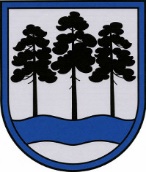 OGRES  NOVADA  PAŠVALDĪBAReģ.Nr.90000024455, Brīvības iela 33, Ogre, Ogres nov., LV-5001tālrunis 65071160, fakss 65071161, e-pasts: ogredome@ogresnovads.lv, www.ogresnovads.lv PAŠVALDĪBAS DOMES SĒDES PROTOKOLA IZRAKSTS11.§Par saistošo noteikumu Nr.16/2018 “Grozījumi Ogres novada pašvaldības 2017.gada 21.decembra saistošajos noteikumos Nr.21/2017 “Par braukšanas maksas atvieglojumiem”” pieņemšanuŅemot vērā, ka Ogres novada pašvaldībā tiek ieviesta Ogres novada iedzīvotāja karte un Ogres novada skolēna karte, kuras viena no funkcijām būs Ogres novada pašvaldības piešķirto braukšanas maksas atvieglojumu Ogres novadā izmantošana, ir nepieciešams veikt grozījumus Ogres novada pašvaldības 2017.gada 21.decembra saistošajos noteikumos Nr.21/2017 “Par braukšanas maksas atvieglojumiem”. Papildus tam, tā kā mainīsies tehniskais risinājums braukšanas maksas atvieglojumu piemērošanā, ir iespējams precizēt Ogres pilsētas teritorijā dzīvojošajiem izglītojamajiem, kuri klātienē mācās vispārējās izglītības iestādēs un ārpus Ogres pilsētas teritorijas dzīvojošajiem izglītojamajiem, kuri klātienē mācās vispārējās vidējās izglītības iestādēs (10. – 12.klase) braucienu skaitu, kuriem piemēros braukšanas maksas atvieglojumus. Ar šiem grozījumiem tiek noteikts laika periods, kurā braukšanas maksas atvieglojumu saņemšana iespējama gan ar Ogres novada iedzīvotāja karti un Ogres novada skolēna karti, gan arī līdzšinējā kārtībā. Ar šiem grozījumiem tiek izslēgts arī nosacījums  par pašvaldības braukšanas maksas atvieglojumu piešķiršanu politiski represētajām personām, jo tas tiek regulēts ar citiem normatīvajiem aktiem. Ņemot vērā minēto un pamatojoties uz likuma “Par pašvaldībām” 43.panta trešo daļu, Sabiedriskā transporta pakalpojumu likuma 14.panta trešo daļu, Ministru kabineta 2017.gada 27.jūnija noteikumu Nr.371 “Braukšanas maksas atvieglojumu noteikumi” 13.punktu,balsojot: PAR – 15 balsis (G.Sīviņš,  E.Strazdiņa, A.Purviņa, J.Iklāvs, J.Laizāns, M.Siliņš, Dz.Žindiga, Dz.Mozule, A.Mangulis, D.Širovs, S.Kirhnere, E.Bartkevičs, J.Latišs, J.Laptevs, E.Helmanis), PRET – nav, ATTURAS – nav,Ogres novada pašvaldības dome NOLEMJ:Pieņemt saistošos noteikumus “Grozījumi Ogres novada pašvaldības 2017.gada 21.decembra saistošajos noteikumos Nr.21/2017 “Par braukšanas maksas atvieglojumiem”” (Pielikumā uz 2 lapām).Ogres novada pašvaldības centrālās administrācijas “Ogres novada pašvaldība” Juridiskajai nodaļai triju darba dienu laikā pēc Noteikumu parakstīšanas rakstveidā un elektroniskā veidā nosūtīt tos un paskaidrojumu rakstu Vides aizsardzības un reģionālās attīstības ministrijai (turpmāk - VARAM) atzinuma sniegšanai.Ogres novada pašvaldības centrālās administrācijas “Ogres novada pašvaldība” Sabiedrisko attiecību nodaļai pēc VARAM atzinuma saņemšanas publicēt Noteikumus pašvaldības laikrakstā “Ogrēnietis” un pašvaldības mājaslapā internetā.Ogres novada pašvaldības centrālās administrācijas “Ogres novada pašvaldība” Kancelejai pēc Noteikumu spēkā stāšanās nodrošināt Noteikumu brīvu pieeju Ogres novada pašvaldības ēkā un pašvaldības pagastu pārvaldēs. Kontroli par lēmuma izpildi uzdot pašvaldības  izpilddirektoram P.Špakovskim. (Sēdes vadītāja,domes priekšsēdētāja E.Helmaņa paraksts)Ogrē, Brīvības ielā 33Nr.132018.gada 23.augustā